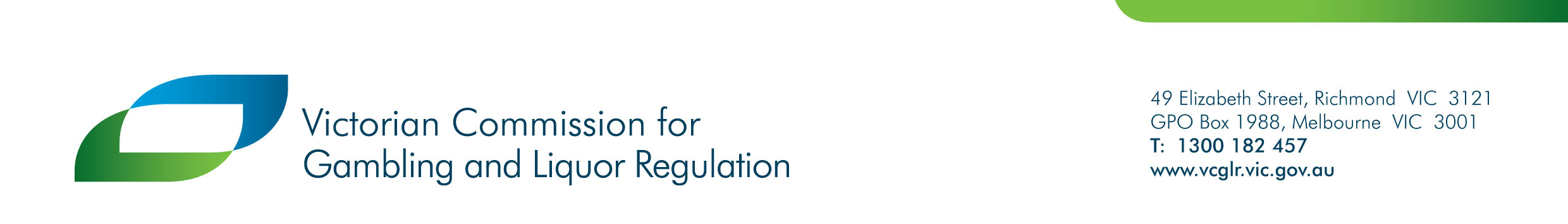 As at 18 May 2021Demerits RegisterTotal 28 licences/permit, 47 Demerit pointsDemerits Register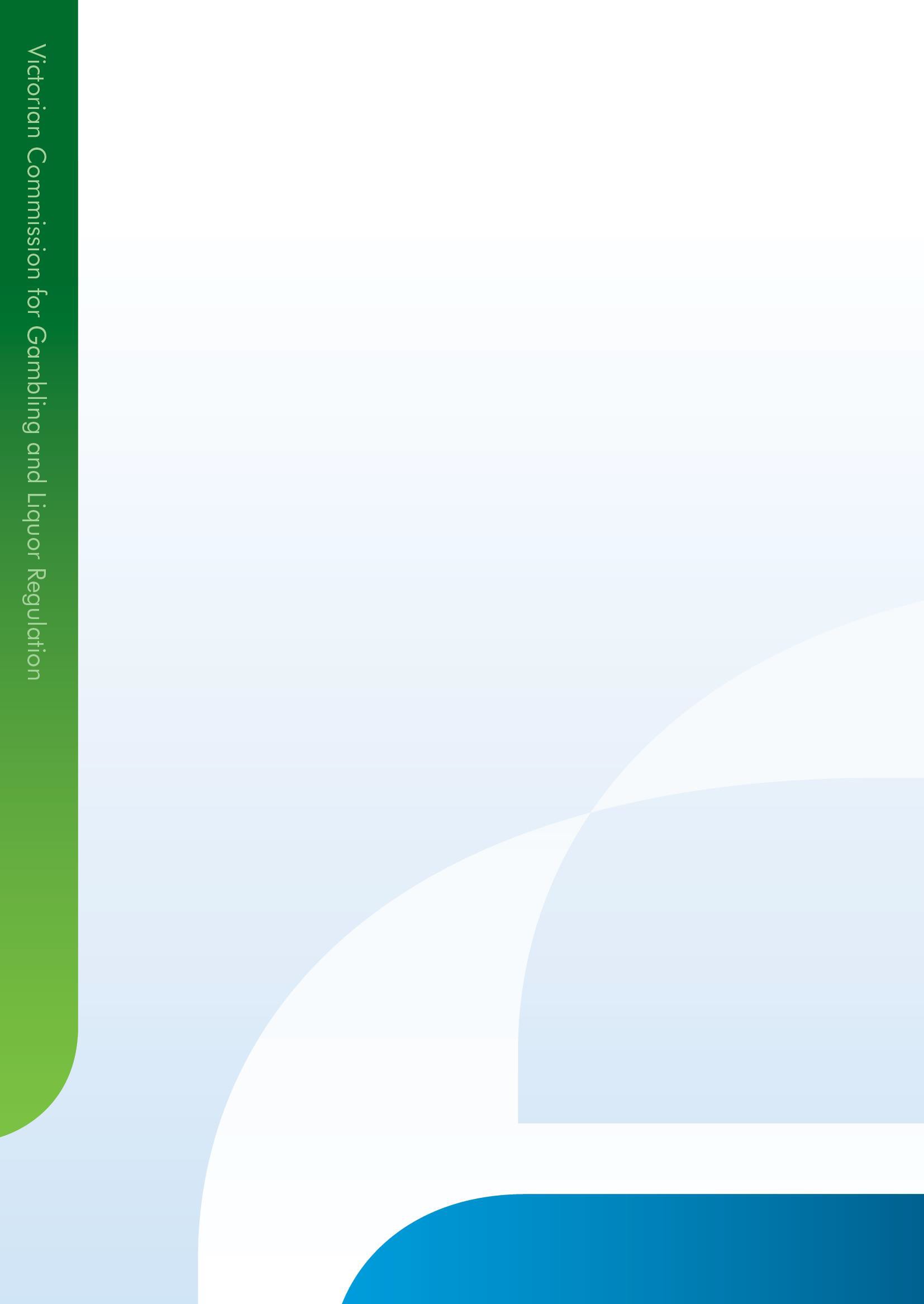 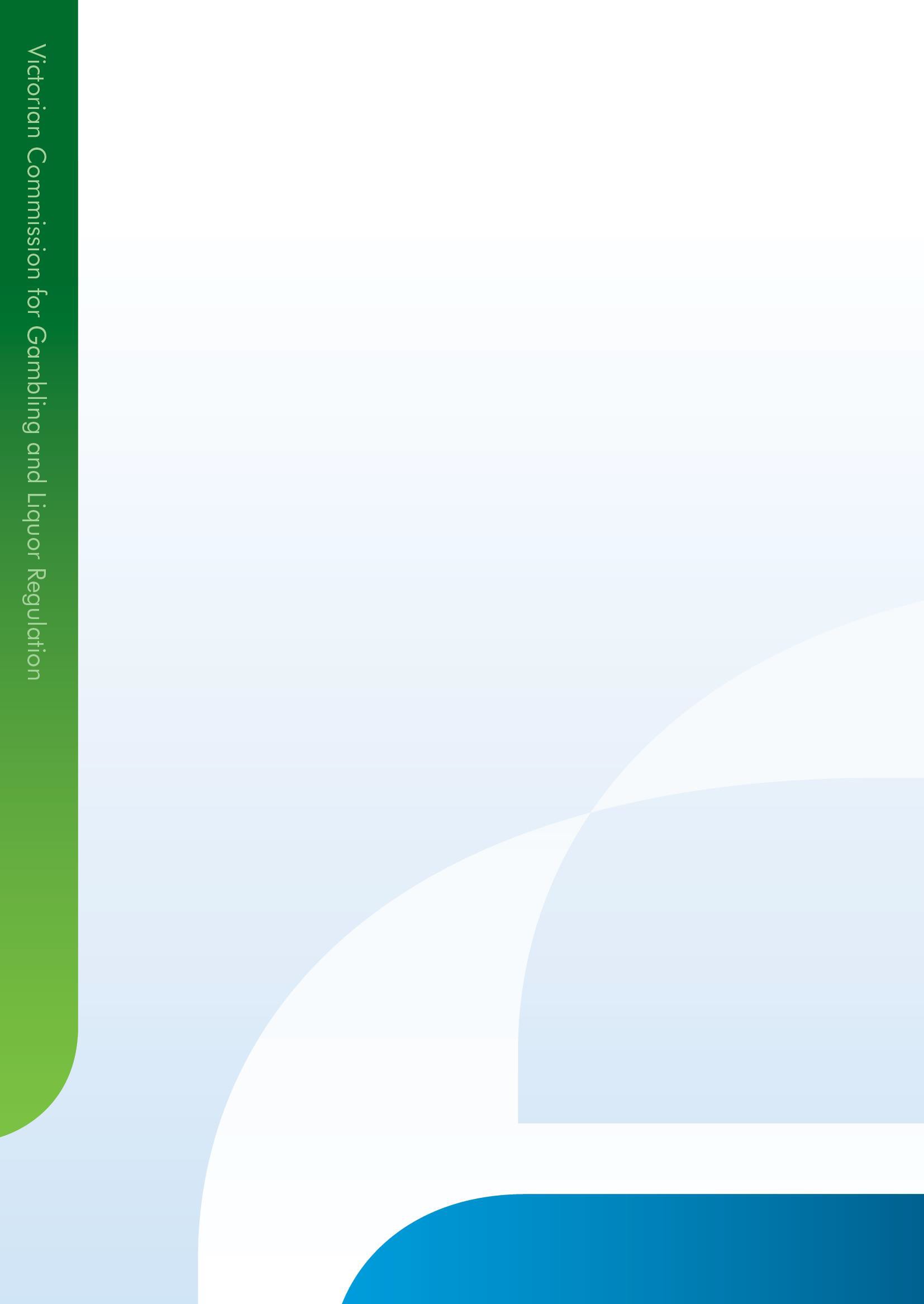 NotesThe VCGLR must keep a Demerits Register, and must record in the Demerits Register a demerit point against a licence/permit when it is incurred.A demerit point applies to a licence/permit for a period of three years from the date on which it was incurred. The VCGLR must suspe1nd a licence/permit if it reaches the following thresholds:24 hour suspension – accrual of five demerit points within three years of the date of the first demerit point being recorded in the Demerits Register7 days - accrual of 10 demerit points within three years of the date of the first demerit point being recorded in the Demerits Register28 days - accrual of 15 demerit points within three years of the date of the first demerit point being recorded in the Demerits Register.Demerit points will be removed from the Demerits Register in the following circumstances:the VCGLR grants an application by a licensee to deduct a demerit point(s) from the Demerits Register; orthe demerit point expires (on the day immediately after three years since the date the demerit point was incurred).the Penalty Infringement Notice is withdrawn by the issuing authority.Refer to the VCGLR website (www.vcglr.vic.gov.au) for more information about the demerits point system.12 Shelley Street Richmond VIC 3121	300 182 457  www.vcglr.vic.gov.auLicencenumberLicence categoryDate of offenceDate demerit point incurredDate recorded in Demerits RegisterPremisesLicenseeCurrent demerit points31920758Late Night (General) 08/12/2018 12/08/201828/4/201928/4/201901/06/201916/04/2019 09/04/20198/11/201905/2/202015/04/202021/06/201921/06/201919/11/20192/4/202016/03/20219 Points Entertainment1st Floor 18 Market LaneMelbourne9 Points Entertainment Pty Ltd531915460General03/01/202012/03/202030/04/2020The Victoria Hotel Port FairyMoyne Hotels Pty LTd132226505Late Night(On- Premises)17/11/201903/03/202030/04/2020HomeCelebrity Holdings Pty Ltd131912381Late Night(On-Premises)22/12/201907/02/20202/04/2020Royal Hotel, HorshamGrant Fiedler Pty Ltd136123995RenewableLimited Licence1/12/201915/01/202027/03/2020LaTrobe Valley Racing ClubLaTrobe Valley Racing Club Inc131904867Late Night (General)26/05/201918/01/202027/03/2020Lucky CoqColonial Leisure Group Pty Ltd131910347General27/09/201909/01/202020/3/2020The Paynesville HotelEllacey Pty Ltd132264113Late Night(On Premises)01/11/201901/11/201901/11/201925/01/201927/12/201927/12/201927/12/201909/03/201904/03/202004/03/202005/06/201904/03/2020Chun K KaraokeAnchor Way Pty Ltd432284472Late Night (On-Premises) Licence29/06/201929/06/201927/11/201930/11/201927/02/202027/02/2020Holiday KaraokeLevel 178-80 KingswayGlen WaverleyHoliday KTV & Bar Pty Ltd231920766Late Night (General)28/7/20199/11/201919/11/2019Shanghai Club RestaurantDazeline Pty Ltd132290538Late Night (On-Premises) Licence02/08/201905/08/201820/05/201818/10/201916/11/201817/08/201824/10/201906/03/201931/10/2018Party WorldTenancy 301, Level 3 Melbourne Central 211 LaTrobe StMelbournePartyworld International Pty Ltd 331951775Late night (general)2/04/201930/07/20199/10/2019Clique BarNo Worriez Pty Ltd132244799Late night (on-premises)30/03/201926/06/201920/08/2019A-Music KaraokeA-Music Pty Ltd132282593Late night (on-premises) 18/05/201926/01/201926/01/201926/01/201929/07/201818/06/201919/02/201919/02/201919/02/201924/11/20186/08/201910/04/201910/04/201910/04/201906/03/2019Bass Lounge91-103 Little Bourke StMelbourneIncube Entertainment Pty Ltd531822764Late night (on-premises)09/03/201909/03/201909/03/201908/05/201908/05/201908/05/201903/07/201903/07/201903/07/2019Randy DragonBasement 313A Flinders laneMelbournePasco Entertainment Pty Ltd331905889Late Night (General)03/03/201917/4/201921/06/2019George HotelGeorge 2000 Pty Ltd131901283General13/10/201809/03/201905/06/2019Briagolong Hotel10 Forbes StreetBriagolongBriagolong Hotel (VIC) Pty Ltd131900392Late Night(General)22/12/201820/10/20189/12/201821/02/201925/01/201916/01/201910/04/201926/03/201926/03/2019Ararat Hotel130 Barkly StreetAraratSP Burke Pty Ltd331921380General18/08/201818/08/201819/02/201919/02/201910/04/201910/04/2019Frying Pan InnFrying Pan Inn RdFalls CreekTransverse Alpine Catering Pty Ltd231906526General17/08/201807/12/201825/03/2019Café Martini87 Murphy StWangaratta Karrala Pty Ltd131906835General Licence16/11/201808/02/201912/03/2019Hampden Hotel228 Manifold StreetCamperdownSimon Lee Myers131910460Late night (general) 25/05/201830/11/201806/03/2019Pier Hotel508 Nepean HwyFrankstonAustralian Leisure and Hospitality Pty Ltd132291403On-premises16/06/201701/08/201809/11/2018Coffee Collection1st Floor 277 Hampshire RdSunshineTam Pham132325951On-Premises22/07/201819/09/201831/10/2018Hysteria Lounge243 Main StreetLilydaleHills Lutgens Pty Ltd131914202Late night (general)27/01/201828/08/201831/10/2018Swan HotelCnr Swan and Church StreetsRichmondTrident Star Enterprises Pty Ltd132267894Late night(On Premises)17/06/201819/07/201831/10/2018Bloom Bar & Lounge114-122 Moorabool StreetGeelongAMJK Pty Ltd131915533Late night(General)30/03/201807/06/201831/10/2018Victoria Hotel Wyndham StreetShepparton Black Rhino (Vic) Pty Ltd131912331Late night (General)24/10/201521/03/201817/08/2018Royal Essendon Hotel863-881 Mount Alexander RoadEssendonALH Pty Ltd1